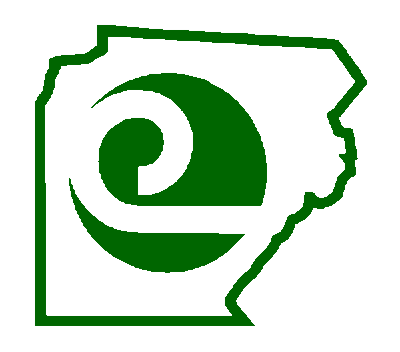 SEPTEMBER 2022 DISTRICT AGENDASEPTEMBER 8, 2022 MEETING IS CANCELLEDNEXT MEETING WILL BE OCTOBER 13, 2022